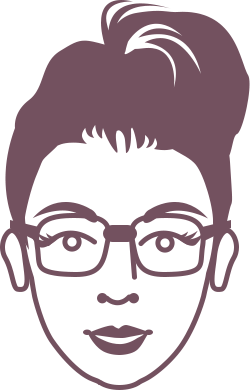 pendidikan formalKontestan 5 Besar writer’s Bluberry Story GagasMediaJuara 3 Lomba Poster se- Bandung RayaKontestan Naskah Festival Film IndonesiaJenis Kelamin                    : PerempuanTempat, Tanggal Lahir    : Bandung, 17 Maret 1993Golongan Darah               : BAgama                                : IslamKewarganegaraan            : IndonesiaStatus                                 : Belum MenikahWebpuspitaatikaa.wordpress.compuspitaatikaa.blogspot.co.idEmailTikapuspita17393@gmail.comPhone087825757517Tahun 2012PT 3 in one Hall Jaya/ staff cutting      Februari – Maret  2014Kerja praktik di TVRI JABAR BANDUNG/ Redaksi Berita Agus2014 - SekarangPT RADIO SWARA MAYANADA Jurusan Penyiaran Televisi & Radio, Politeknik Kridatama BandungSMAN 1 PadalarangSMPN 3 Padalarang2011 – 20142008 – 2011	2005 - 2008Penghargaan Yang Pernah DiraihDsignWritingComputerFashionAnimation                                             Novel & ArtikelInternetMS Office (Ms. Word, Ms. Excel, Ms. PowerPoint) 